RFPQ ADDENDUM TEMPLATEQC: DOC REV. DATE 8/25/21COUNTY OF ALAMEDAADDENDUM No. 1toRFP No. FCSP-2022forFAMILY CAREGIVER SUPPORT PROGRAMSunderTITLE IIIE, OLDER AMERICANS ACT, as amended in 2020MELLO-GRANLUND OLDER CALIFORNIANS ACT of 1996Alameda County is committed to reducing environmental impacts across our entire supply chain. 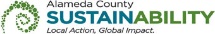 If printing this document, please print only what you need, print double-sided, and use recycled-content paper.The following Sections have been modified or revised as shown below.  Changes made to the original RFP document are in bold print and highlighted, and deletions made have a strike through.RFP FCSP-2022, CALENDAR OF EVENTS, List of Attendees, Q&A Issued, and Addendum Issued Dates, is revised as follows:  RFP FCSP-2022, TABLE OF CONTENTS, ATTACHMENTS is revised as follows:  ATTACHMENTSEXHIBIT G	BID RESPONSE SERVICE CATEGORY DETAIL RFP FCSP-2022, Section II. Item COUNTY PROCEDURES, TERMS, AND CONDITIONS, G. EVALUATION CRITERIA / SELECTION COMMITTEE, Evaluation Criteria E. Program Delivery and F. Administrative and Fiscal Qualifications is revised as follows:  E. Program DeliveryUsing the following format, please describe in detail the service categories and units that you will provide. Please provide a narrative description of how you will provide the services. Please use a separate line for each Service Category and Service. If bidding on multiple categories, for each of the questions below, please differentiate the numbers (i.e. staff, seniors served, service units, etc.) for each service category using Exhibit G.Are you currently providing this service and if so, how many units are you providing? Please describe your plans to maintain or expand your services. If bidding on multiple service categories, please differentiate for each service category using Exhibit G.Discuss the outreach/public information methods the organization intends to employ to generate participation in the program. If bidding on multiple service categories, please differentiate for each service category using Exhibit G.Please describe the qualifications and responsibilities of all staff directly responsible for delivery of program services, including any bilingual capability. If bidding on multiple service categories, please differentiate for each service category using Exhibit G.How will your agency evaluate the services you propose to provide? Include any procedures you have developed to track measurable outcomes. How will you ensure that caregivers, seniors, and community participants are involved in the planning and evaluation of your services? If bidding on multiple service categories, please differentiate for each service category using Exhibit G.F. Administrative and Fiscal QualificationsUsing the following format, please provide your agency’s staffing plan and percentage of time allocated to this program. Please note that staffing plans must match personnel costs on budget. If bidding on multiple service categories, please differentiate for each service category using Exhibit G.7. 	Describe the organization’s physical facilities and equipment that will enable adequate provision of services. If bidding on different service categories, with separate  facilities/equipment, please differentiate by program/service category for each service category using Exhibit G.Please describe the organization’s capacity to provide reporting and client data and service unit delivery. If bidding on multiple service categories, please differentiate for each service category using Exhibit G.RFP FCSP-2022, Exhibit A. BID RESPONSE FORM, is revised as follows:  PLEASE INCLUDE YOUR PROPOSAL SPECIFICS IN THE FOLLOWING CHART:. FOR BID RESPONSES PROPOSING MULTIPLE SERVICE CATEGORIES, PLEASE USE EXHIBIT G TO DIFFERENTIATE SERVICE CATEGORY/SERVICE SPECIFICS.RFP FCSP-2022, Exhibit A. BID RESPONSE NARRATIVE, Program Delivery and Administrative and Fiscal Qualifications, is revised as follows:  E. Program Delivery1. 	Using the following format, please describe in detail the service categories and units that you will provide. Please provide a narrative description of how you will provide the services. Please use a separate line for each Service Category and Service. If bidding on multiple categories, for each of the questions below, please differentiate the numbers (i.e. staff, seniors served, service units, etc.) for each service category using Exhibit G.2. 	Are you currently providing this service and if so, how many units are you providing? Please describe your plans to maintain or expand your services. If bidding on multiple service categories, please differentiate for each service category using Exhibit G.3.	Discuss the outreach/public information methods the organization intends to employ to generate participation in the program. If bidding on multiple service categories, please differentiate for each service category using Exhibit G.4. 	Please describe the qualifications and responsibilities of all staff directly responsible for delivery of program services, including any bilingual capability. If bidding on multiple service categories, please differentiate for each service category using Exhibit G.How will your agency evaluate the services you propose to provide? Include any procedures you have developed to track measurable outcomes. How will you ensure that caregivers, seniors, and community participants are involved in the planning and evaluation of your services? If bidding on multiple service categories, please differentiate for each service category using Exhibit G.F. Administrative and Fiscal Qualifications1. 	Using the following format, please provide your agency’s staffing plan and percentage of time allocated to this program. Please note that staffing plans must match personnel costs on budget. If bidding on multiple service categories, please differentiate for each service category using Exhibit G.7. 	Describe the organization’s physical facilities and equipment that will enable adequate provision of services. If bidding on different service categories, with separate  facilities/equipment, please differentiate by program/service category for each service category using Exhibit G.8.	Please describe the organization’s capacity to provide reporting and client data and service unit delivery. If bidding on multiple service categories, please differentiate for each service category using Exhibit GRFP FCSP-2022, Exhibit G. BID RESPONSE SERVICE CATEGORY DETAIL, is added as follows:  RFP No. FCSP-2022 FAMILY CAREGIVER SUPPORT PROGRAMSEXHIBIT G BID RESPONSE SERVICE CATEGORY DETAILFOR BID RESPONSES PROPOSING MULTIPLE SERVICE CATEGORIESPLEASE CHECK ONLY ONE SERVICE CATEGORY 	  BELOW. CHECK SPECIFIC SERVICE(S)  UNDER THE SELECTED SERVICE CATEGORY. 	  Information Services					  Access Assistance				  Public Information on Caregiving			  Caregiver Outreach			  Community Education on Caregiving			  Caregiver Information and Assistance										  Caregiver Interpretation/Translation	  Support Services     					  Respite Services					  Caregiver Assessment (Elderly/Child)			  Respite In-Home Supervision				  Caregiver Counseling					  Respite Homemaker Assistance			  Caregiver Peer Counseling 				  Respite In-Home Personal Care			  Caregiver Support Group					  Respite Home Chore				  Caregiver Training						  Respite Out of Home Day		  Caregiver Case Management				  Respite Out of Home Overnight	  Supplemental Services					  Assistive Devices						  Home Adaptations for Caregiving			  Caregiving Emergency Cash/ Material Aid (Caring for the Elderly)PLEASE INCLUDE YOUR PROPOSAL SPECIFICS IN THE FOLLOWING CHART: RFP No. FCSP-2022 FAMILY CAREGIVER SUPPORT PROGRAMSEXHIBIT G BID RESPONSE SERVICE CATEGORY DETAILPlease respond to the following questions:PROGRAM DELIVERY: (Minimum 12 pt. font)1.  Please describe in detail the service units that you will provide. Please provide a narrative description of how you will provide the services. 2.  Are you currently providing this service, and if so, how many units are you providing. Please describe your plans to maintain or expand your services? 3.  Discuss the outreach/public information methods the organization intends to employ to generate participation in the program. 4.  Describe the qualifications and responsibilities of all staff directly responsible for delivery of program services, including any bi-lingual capability. 5.  How will your agency evaluate the services you propose to provide? Include any procedures you have developed to track measurable outcomes. How will you ensure that caregivers, seniors and community participants are involved in the planning and evaluation of your services? ADMINISTRATIVE & FISCAL QUALIFICATIONS: (Minimum 12 pt. font)1.  Using the following format, please provide your agency’s staffing plan and percentage of time allocated to this program. Please note that staffing plans must match personnel costs on the Exhibit B RFP Budget.2. 	Using the instructions and template provided in Exhibit B, please submit a Line-ItemBudget for the selected service category being bid on. 3.   Please describe the organization’s physical facilities and equipment that will enable adequate provision of services. 4.  	Please describe the organization’s capacity to provide reporting of client data and service unit delivery.This County of Alameda, Social Services Agency (SSA) RFP No. FCSP-2022 Addendum will be posted on the GSA Contracting Opportunities website located at Alameda County Current Contracting Opportunities [https://gsa.acgov.org/do-business-with-us/contracting-opportunities/].List of Attendees1/24/2022 1/26/2022Q&A Issued1/24/2022 1/26/2022Addendum Issued [only if necessary to amend RFP]1/24/2022 1/26/2022Service CategoriesSeniorsServed# of UnitMeasures(e.g. Caregiver I&A)(e.g. 200 Seniors)(e.g. 200 contacts)(e.g. Caregiver Counseling)(e.g. 50 Seniors)(e.g. 500 hours)Staff Summary	FormStaff Summary	FormStaff Summary	FormJob Title/PositionTotal Agency% FTE% FTE for thisprogramService CategoriesSeniorsServed# of UnitMeasures(e.g. Caregiver I&A)(e.g. 200 Seniors)(e.g. 200 contacts)(e.g. Caregiver Counseling)(e.g. 50 Seniors)(e.g. 500 hours)Staff Summary	FormStaff Summary	FormStaff Summary	FormJob Title/PositionTotal Agency% FTE% FTE for thisprogramPROPOSED FCSP SERVICE(S)/ GEOGRAPHIC AREA PROPOSED #  CAREGIVERSSERVEDPROPOSED # SERVICE UNITSAMOUNT REQUESTEDTOTAL SERVICE CATEGORY COSTStaff Summary FormStaff Summary FormStaff Summary FormJob Title/PositionTotal Agency % FTE% FTE for this program